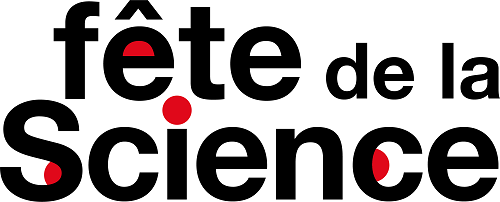 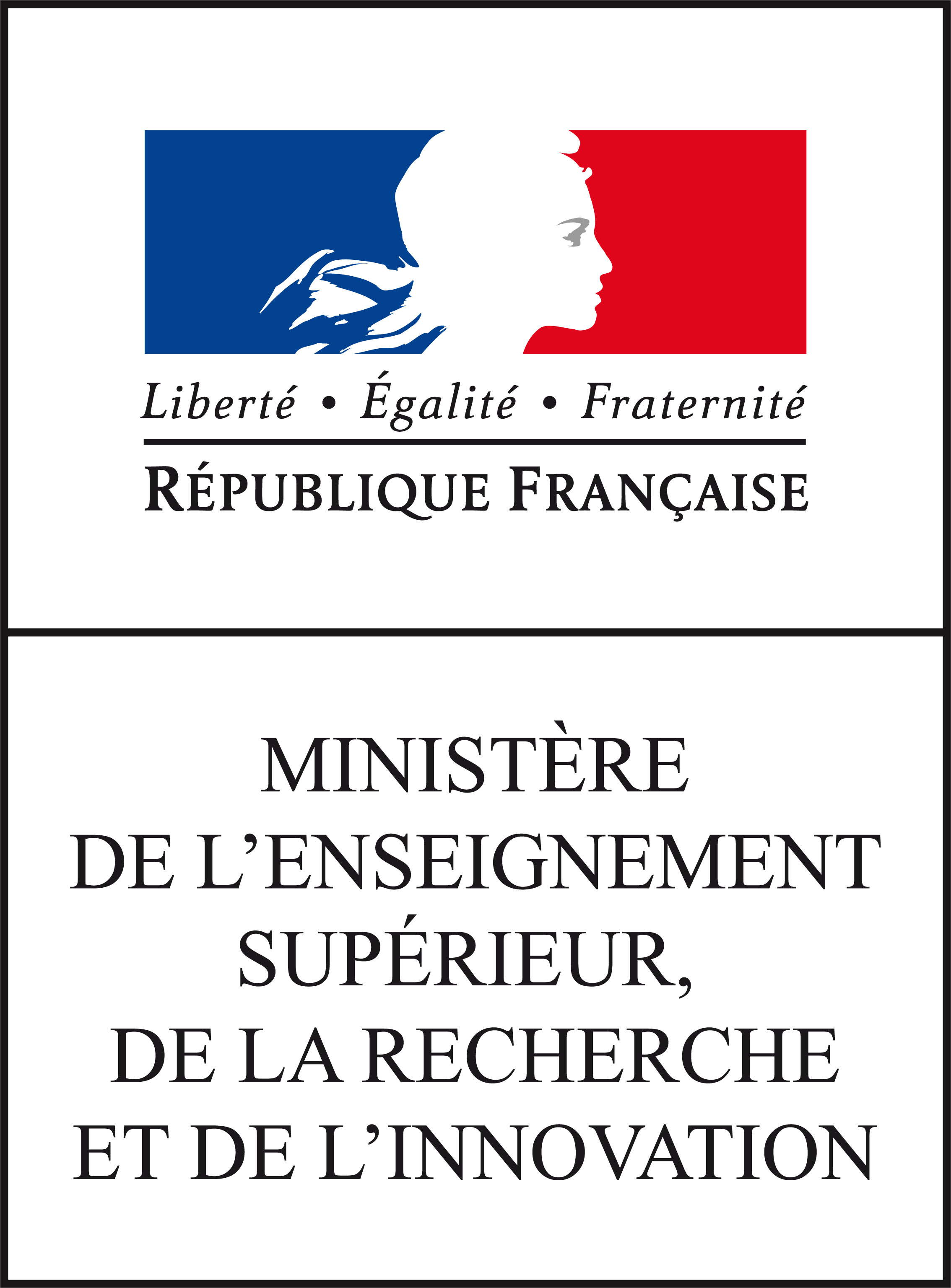 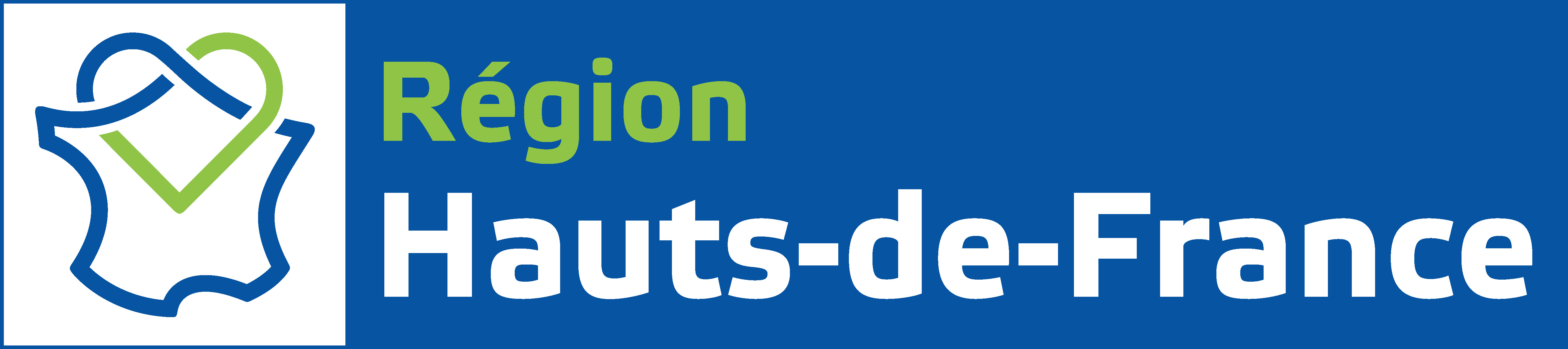 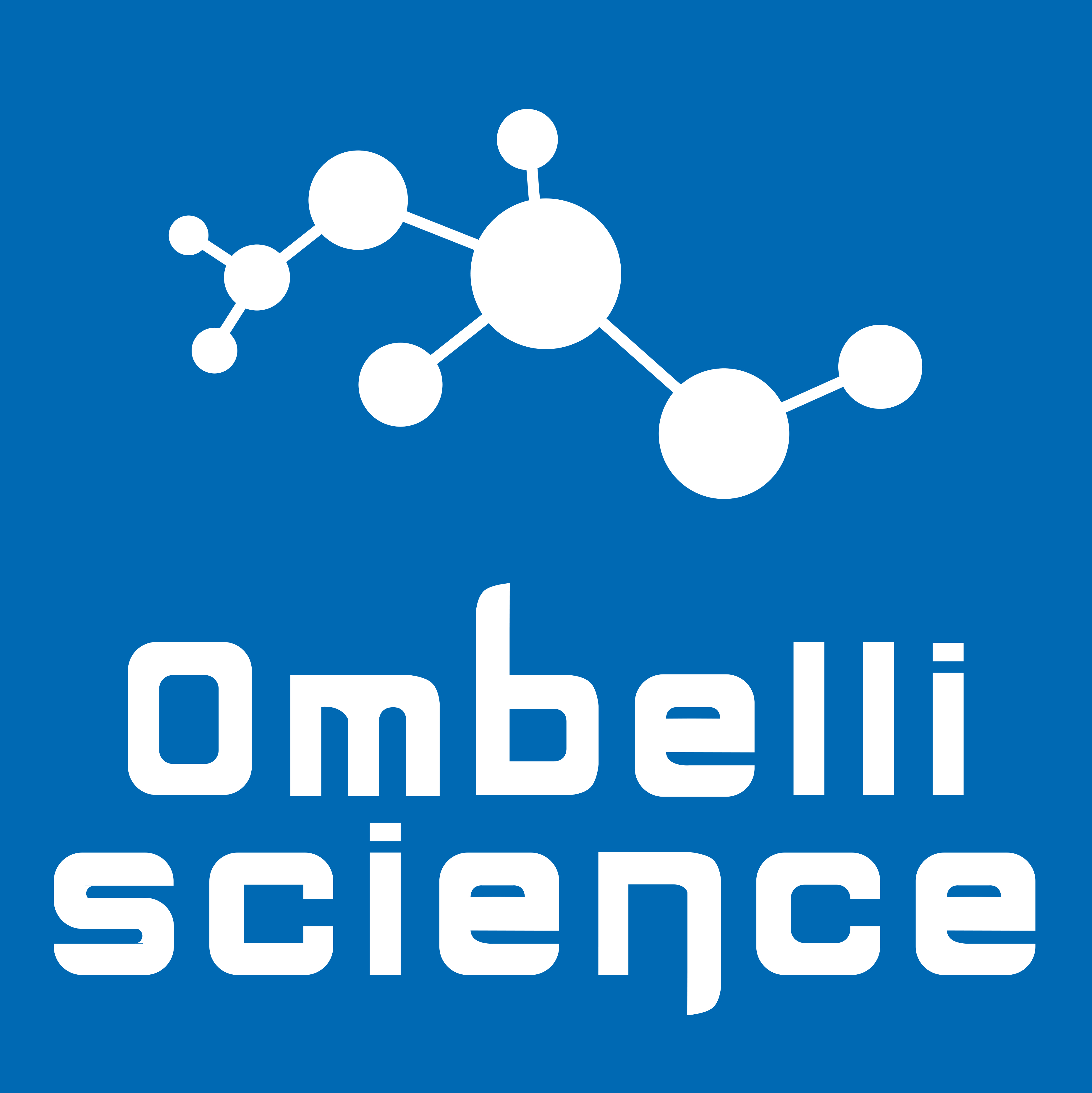 
Fête de la Science dans les Hauts-de-FranceDu 2 au 12 octobre 2020Dossier de candidatureLe Ministère de l'Enseignement Supérieur, de la Recherche et de l'Innovation (MESRI) organise chaque année, depuis 1991, la Fête de la Science. Cet événement national a pour but de promouvoir la recherche scientifique auprès du grand public, dans une ambiance conviviale, durant une semaine en octobre.La Fête de la Science est l’occasion pour tous les publics de découvrir le milieu scientifique et de rencontrer les femmes et les hommes qui font la science d’aujourd’hui. C’est une opportunité pour le public de s’informer, de poser des questions, et pourquoi pas pour les jeunes de se découvrir une vocation grâce à l’échange d’idées et d’expériences avec ceux qui pratiquent la science et l’innovation technologique au quotidien.Dans la région des Hauts-de-France, l’Etat et les collectivités territoriales sont impliqués dans la mise en œuvre de cet événement aux côtés des acteurs de l’enseignement supérieur, de la recherche, et de l’innovation pour une plus grande ouverture des sciences aux publics et notamment aux jeunes.La coordination régionale de l’événement en Hauts-de-France est assurée par Ombelliscience qui accompagne la mise en œuvre des stratégies validées par le comité de pilotage régional et fait le lien avec la coordination nationale du MESRICONSTITUTION DU PROGRAMME REGIONAL 2020Réalisation du programme Fête de la Science des Hauts-de-France en 4 étapesEnvoi du dossier de candidature dûment rempli et des pièces jointes jusqu’au 26 avril à brazier@ombelliscience.frLabellisation des dossiers par le comité de pilotage pour intégration dans le programme régionalInscription des évènements par Ombelliscience et les porteurs de projets sur la plateforme nationale pour l’intégration du programme régional sur le site www.fetedelascience.frConstitution d’un programme numérique régional par Ombelliscience (relecture et validation par les porteurs de projets)Chaque structure ou établissement ne peut déposer qu’un seul dossier, pouvant contenir plusieurs projets et/ou actions, en qualité de porteur. Les demandes de soutien financier font l’objet d’une section spécifique du dossier de candidature.Procédure de dépôt des dossiers de candidatureListe des pièces à fournir pour soumettre le dossier (volet A) :Le dossier de candidature rempliUn descriptif du projet ou de l’action (10000 caractères maximum, espaces inclus),Un courrier de candidature signé du responsable de l’établissement,Une ou plusieurs photos au format numérique illustrant votre projet : jpg, .tiff, .eps (pas de logo, ni de .pdf)Liste des pièces à fournir pour une demande de soutien financier (volet B) :Description détaillée du projet (2 pages maximum)Résultats attendus et prolongements possibles du projet (1/2 page maximum)Critères retenus pour évaluer la réussite du projet (1/2 page maximum)Budget détailléPolice et taille de caractère à utiliser pour l’élaboration du dossier : Calibri taille 11.Pensez à être le plus clair possible dans vos titres, résumés et descriptifs, car ces données s’adressent aux publics qui consulteront le site Web de la Fête de la Science.Les dossiers de candidature complets doivent être adressés à la coordination régionale par courrier électronique à Nicolas Brazier – brazier@ombelliscience.frCONTACTOmbelliscienceNicolas Brazier, Coordinateur 03 65 80 14 41brazier@ombelliscience.frTOUTE LA FÊTE DE LA SCIENCE EN HAUTS-DE-FRANCE SUR :www.fetedelascience.fr ; www.echosciences-hauts-de-france.fr ; www.ombelliscience.fr --- Dossier de candidature ---RENSEIGNEMENTS SUR LE PORTEUR DU PROJETIdentification de la structure porteuse du projetNom de la structure : Type de structure (choisir parmi cette typologie d’acteurs) EPSCP (universités et écoles d’ingénieurs)  Organismes de recherche Etablissement scolaire Centres et pôles d’innovation  Centres de science  Musées, médiathèques Associations Etablissements publics de coopération intercommunale EPCI) Autre (précisez) : N° de SIRET de la structure :Adresse de la structure :Adresse du site internet de la structure :Adresse de la page Facebook :Adresse du compte Twitter :Identification du responsable légal de la structure : Prénom et Nom du responsable de la structure :Fonction et/ou qualité du responsable :Adresse e-mail :Identification du référent du projet :Prénom et Nom de la personne référente du projet :Téléphone et Adresse e-mail :A – DOSSIER DE CANDIDATURE POUR LA LABELLISATION ET L’INSCRIPTION D’UN PROJET DANS LA PROGRAMMATION1 – Titre du projet (max 100 caractères espaces inclus). Il doit être court, attractif, et signifiant pour le public ciblé :Rappel des typologies d’évènements d’envergure (source MESRI)Village des sciences : évènement de plus de 15 animations, sur un lieu unique, proposé au cœur des villes et villages, sous chapiteaux ou tentes. Festival : événement de 2 à plus de 15 animations, sur un ou plusieurs lieux, organisé annuellement, autour d'activités associant le spectacle, les arts ou les loisirs. Parcours scientifique : événement de 2 à plus de 15 animations, sur un ou plusieurs lieux, sur un ou plusieurs jours, autour d’une thématique. Salon : événement de 2 à 15 animations, sur un lieu unique.2 – Forme(s) d’action(s) mise(s) en placeVous êtes en charge de la coordination d’un projet d’événement d’envergure Choisissez parmi les 4 formes d’actions proposées :  Village des sciences  Parcours scientifique  Salon FestivalVous êtes porteur d’un projet d’événement ponctuel, deux options s’offrent à vous : Vous souhaitez rejoindre et contribuer à un évènement d’envergure, la coordination régionale vous mettra en contact avec le référent de l’événement le plus approprié. Vous souhaitez proposer votre évènement dans ou en dehors de votre structure.Auquel cas choisissez parmi les 7 formes d’actions proposées (plusieurs choix possibles) : Atelier  Exposition  Jeu  Conférence  Rencontre / débat  Spectacle  Visite  Autre (précisez) :Consultez, le catalogue des outils itinérants pour la médiation scientifique et technique. Vous y trouverez de nombreuses expositions disponibles au prêt dans les Hauts-de-France. Accédez au catalogue 20183 – Localisation(s) et date(s) du projet ou actions - Si votre projet comporte plusieurs actions sur différents sites, merci de préciser les adresses détaillées ainsi que les coordonnées des référents pour chacune des actions.- Merci d’indiquer les jours et horaires de début et de fin de chacune des actions menées.- Si un même évènement comporte des horaires différents pour les scolaires et le grand public, merci de l’indiquer et de détailler.4 – ReconductionIndiquez s’il s'agit d'une reconduction d'un projet proposé lors de l'édition précédente en cochant la case correspondante :  Oui 		 Non 5 – Domaine(s) de recherche abordé(s) (plusieurs choix possibles)Choisissez obligatoirement un ou plusieurs domaine(s) de recherche  Sciences de la vie et de la santé  Sciences exactes (maths, physique, chimie)  Science de l’environnement (agronomie, écologie, développement durable)  Sciences de la terre et de l’univers, espace  Numérique et sciences informatiques  Sciences humaines et sociales  Sciences de l’ingénieur 6 – Orientations et axes transversaux (plusieurs choix possibles) Egalité femmes / hommes Changement climatique et développement durable Europe & International Histoire des sciences et des techniques Enjeux de société, débat & controverses Culture technique, industrielle et innovation Projets de médiation innovante7 – Propositions de mots clés (plusieurs choix possibles) Alimentation		 Biodiversité  		 Agriculture			 Industrie			 Climat 			 Energie			 Espace  			 Océans	 		 Alimentation		 Santé 			 Numérique  			 Innovation  			 Economie 			 Droit  			 Anthropologie  		 Zone blanche 		 Pédagogie			 Recherche 			 Université			 Débat  			 Ecologie 			 Agronomie			 Eau				 Développement-durable 	Intelligence artificielle 	 Homme et Nature 		 Archéologie Autre (précisez) :8 – Le projet porte-t-il sur des enjeux de société ? Oui 		 Non Si oui explicitez en quelques phrases (1500 caractères maximum)9 – Votre projet est-il en lien avec la thématique nationale de la Fête de la Science 2020 : « Quelle relation entre l’Homme et la Nature ? » Oui 		 NonSi non, quelle est la thématique de votre projet ? (500 caractères) :Quelle est votre choix de thématique transversale pour aborder la thématique nationale ? Agriculture et Alimentation		 Santé 		 Biodiversité			 Climat				 Energie		 Océans			 Numérique				 Innovation	 	 Economie			 Droit				 Anthropologie	 Autre (précisez) :10 – Ambitions et enjeux de la participation à la Fête de la Science pour la structure porteuse du projet (1500 caractères maximum). Précisez les résultats attendus de votre projet pour votre structure, vos partenariats, pour les publics que vous ciblez.11 – Descriptif court du projet (max 300 caractères) à faire figurer sur le site Web de la Fête de la Science12 – Quel(s) est(sont) le(s) public(s) visé(s) ? (Plusieurs choix sont possibles)Publics concernés Indiquez la (ou les) catégorie(s) de tranche d’âge du public ciblé, pour vos événements scolaires ainsi que pour vos événements grand public : Scolaire – maternelle (3 - 6 ans) Scolaire – primaire (6 - 11 ans) Scolaire – collège (11 - 15 ans) Scolaire – lycée (15 - 18 ans) Scolaire – étudiants (18 - 25 ans) Grand public – familles Grand public – actifs Grand public – seniors13 – Les outils pédagogiques de médiation téléchargeablesDans le cadre de la Fête de la Science, le Ministère de l’Enseignement Supérieur de la Recherche et de l’Innovation, les associations partenaires et les coordinations diffusent les Escape Game de Science Animation et Délires d’Encre et les Jeux à Débattre de l’Arbre des Connaissances.13-1 Allez-vous mettre en place l’un de ces dispositifs de médiation ?   Oui 		 Non13-2 Escape Game Pour en savoir plus : https://www.fetedelascience.fr/pid35151-cid145131/recherche-a-risque-l-escape-game-2019.htmlAllez-vous mettre en place le dispositif Escape Game ? Thématique : « Panique dans la Bibliothèque » 		 Oui    	 NonThématique : « Recherche à Risque » 			 Oui    	 NonL’implication d’un scientifique (enseignant-chercheur, doctorant…) est un plus, en particulier pour l’Escape Game Recherche à Risque. Vous pouvez contacter la coordination régionale qui vous accompagnera dans la recherche d’un intervenant : fetedelascience@ombelliscience.fr13-3 Jeu à Débattre (JAD)Ces jeux de rôles (4 thématiques) se basent sur des fictions autour d'innovations technologiques et scientifiques pour apprendre à débattre.Pour en savoir plus : https://jeudebat.com/Allez-vous mettre en place le dispositif Jeu à Débattre ?Thématique : « L’Humain augmenté »        		 Oui 		 NonThématique : « La Biologie de Synthèse »		 Oui 		 NonThématique : « L’Intelligence Artificielle » 	 	 Oui 		 NonThématique : « Les Addictions »	     		 Oui 		 NonL’accompagnement par un scientifique (enseignant-chercheur) est indispensable sur le JAD. Vous pouvez contacter la coordination régionale qui vous accompagnera dans la recherche d’un intervenant : fetedelascience@ombelliscience.fr14 – Comment est garantie la qualité du contenu scientifique ? (1000 caractères maximum) Merci d’indiquer également les coordonnées de référents scientifiques ainsi que leurs structures d’appartenance.15 – Quels travaux et/ou quels résultats de la recherche et/ou de l’innovation technologique seront mis en avant dans le projet ? (2500 caractères maximum)16 – Avez-vous, parmi vos partenaires, des acteurs de la recherche scientifiques ? 	 Oui     	   NonSi oui, précisez le niveau d’implication Apport de contenu Validation de contenus Organisation Médiation scientifique Prêt de matériel Autre (précisez) :17 – Quels sont les partenaires scientifiques du projet :Noms des laboratoires de recherche mobilisés : Noms des chercheurs ou enseignants chercheurs mobilisés : 18 – Allez-vous mobiliser des structures partenaires (hors laboratoires de recherche) pour la mise en place et/ou l'animation de vos événements ? Oui 		 NonSi oui, précisez le niveau d’implication Apport et/ou validation de contenus Organisation Médiation Prêt de matériel Autre (précisez) :19 – Combien comptez-vous associer de structures partenaires, précisez lesquelles et pour chacune d’elles leurs rôles et contributions au projet ?Nombre d’institutionnels (mairies, conseil départemental, conseil régional …) partenaires :Précisez la liste des institutionnels (ministères, mairies, conseil départemental, conseil régional…) : Nombre d’établissements d'enseignement supérieur (université, écoles d'ingénieurs) partenaires :Précisez la liste des établissements d'enseignement supérieur (université, écoles d'ingénieurs) partenaires :Nombre d’associations partenaires : Précisez la liste des associations (ex. : étudiants, patrimonial...) partenaires :Nombre d’établissements scolaires :		Précisez la liste des établissements scolaires partenaires :Nombre d’organismes de recherche partenaires :  		Précisez la liste des organismes de recherche partenaires :Nombre de structures culturelles (musées, centres de sciences, aquarium…) partenaires :	Précisez la liste des structures culturelles (musées, centres de sciences, aquarium) partenaires :Nombre d’entreprises partenaires :Précisez la liste des entreprises partenaires :Nombre de bibliothèques / médiathèques partenaires : 	Précisez la liste des bibliothèques / médiathèques partenaires :	Nombre de médias (avec convention de partenariat) partenaires :Précisez la liste des médias (avec convention de partenariat) partenaires :20 – Profils des personnes impliquées représentant les partenaires (plusieurs réponses possibles) : Technicien Chercheur Ingénieur Doctorant Enseignant-chercheur Médiateur scientifique Enseignant Autre (précisez) :21 – Conditions d’accès, informations pratiques pour le publicInscription nécessaire :   	 Oui     	 NonConditions d’inscription :  Entrée libre Entrée sur inscriptionOutils d’inscription :Mail pour inscription :Téléphone pour inscription :Accessibilité particulière mise en place pour une ou plusieurs actions sur votre évènement : Handicap moteur			 Handicap auditif Handicap psychique			 Handicap visuel Langue des signes22 – Durant l’édition 2020 de la Fête de la Science, allez-vous mettre en place un temps d’inauguration ou de lancement de votre opération ? Oui   	 NonSi oui, quel jour et à quelle heure ? (information prévisionnelle) :23 – Attestation de gratuité : cochez la case La structure porteuse du projet atteste que l’accessibilité des actions proposées est totalement gratuite pour le(les) public(s)).24 – Estimation du coût total du projet :Dans l’objectif de mettre en visibilité les implications dans une valorisation du coût global de la Fête de la Science, indiquez une estimation de l’ensemble des coûts de l’opération y compris les coûts de valorisations des personnels et matériels mis à disposition.Nam B – DOSSIER DE DEMANDE DE SOUTIEN FINANCIERCette partie est à compléter uniquement dans le cas d’une demande de soutien financier, en complément de la demande de labellisation.L’Etat et le Conseil régional des Hauts-de-France soutiendront des projets répondant de manière particulièrement novatrice aux deux orientations stratégiques suivantes : Soutien de l’intégration de la science par la présence de scientifiques durant l’événement (enseignant-chercheur, chercheur, doctorant, post-doctorant…)Soutien aux zones dites « blanches » où la science est plus difficile à rencontrer par les publics.1 – Description détaillée du projet (2 pages maximum) complémentaire au dossier de labellisation- Identification et présentation des actions mises en œuvre dans le projet.- Caractère innovant de la forme et des outils de médiation utilisés.- Identification des partenaires : nom et adresse des structures, noms des référents pour le projet, compétences et ressources mobilisées.- Rôle précis de chaque partenaire. Faites apparaître leurs complémentarités.Avez-vous associé des scientifiques ou chercheurs ou des personnes qualifiées pour accompagner le projet ? Précisez :2 – Résultats attendus et prolongements possibles du projet (1/2 page maximum)(Donner le cas échéant la réalité et/ou les perspectives de rayonnement du projet)3 – Critères retenus pour évaluer la réussite du projet (1/2 page maximum)4 – Budget détaillé faisant apparaître l’ensemble des coûts complets de l’opération y compris les coûts de valorisation (personnels, matériels, locaux ou moyens mis à disposition) et l’explicitation de la demande de soutien financier. Précisez, dans la partie ressources, toute autre demande de financement réalisée pour accompagner ce projet (montant et nature de la subvention demandée), et indiquez les moyens obtenus à ce stade.Pour ce faire, il est possible de joindre des documents et tableaux de synthèse à votre dossier.